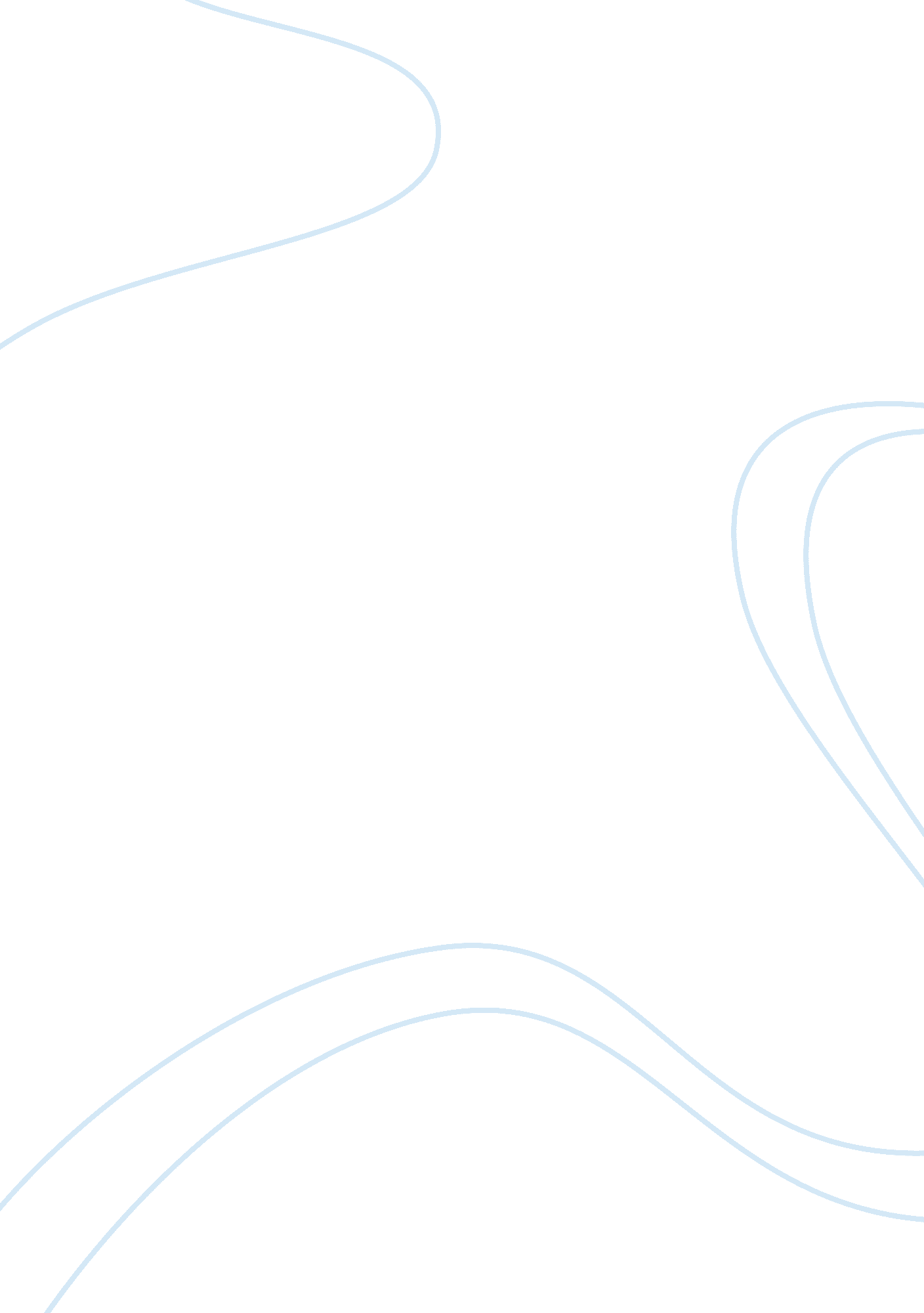 Cons of breastfeeding essay sample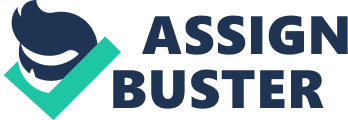 Specific Purpose: Inform the audience of the different views of breastfeeding in public. Thesis Statement: You must understand that people share many different views on public breastfeeding. Introduction 
Attention Material: Public breastfeeding is a huge topic for debate all around the world. Thesis Statement: You must understand that people share many different views on public breastfeeding. Preview: We need to know how people feel about public breastfeeding so we don’t offend the public. (Transition: “ With that being said let’s begin”) Body 
I. Breastfeeding in public has been a topic of debate for years. A. As of May 2011, 49 states have legalized breastfeeding in public. B. There are many people across the world that are uncomfortable with seeing a mother openly breastfeed her child. (Transition: “ Public breastfeeding not only offend many, it violates standards of decency ”) II. Public breastfeeding violates common standards of decency. A. Breastfeeding in public exposes everyone in the vicinity to a view of private areas of the mother’s body. B. There are innumerable ways to feed babies without breastfeeding in public. (Transition: “ With that being said the should be some type of stipulations when it comes to public breastfeeding. ”) III. What happens when public breastfeeding goes too far? A. There is a fundamental difference between breast and a baby bottle. B. Breast are sex objects and this is a fact that does not change because a mother is breastfeeding. Conclusion 
Summary Statement: Breastfeeding is natural but it does not make it appropriate in public. Concluding Remarks: After today what side will you be on when it comes to public breastfeeding? Works Consulted Breastfeeding State Laws. (n. d.). NCSL Home. Retrieved November 16, 2012, from http://www. ncsl. org/issues-research/health/breastfeeding-state-laws. aspx Time magazine cover of breastfeeding mom sparks intense debate on “ attachment parenting” – CBS News. (2012, June 11). Breaking News Headlines: Business, Entertainment & World News – CBS News. Retrieved November 16, 2012, from http://www. cbsnews. com/8301-204_162-57432374/time-magazine-cover-of-breastfeeding-mom-sparks-intense-debate-on-attachment-parenting/ Gilmore, J. (2011, April 22). breastfeeding in public and the question of sexism. moralhealth. Retrieved November 16, 2012, from http://www. moralhealth. com/2009/03/breastfeeding-in-public-and-the-question-of-sexism/ 